Сводный докладоб оценке эффективности реализации муниципальных программ Верхнеландеховского муниципального района в 2020 годуУправление социально-экономического развития администрации Верхнеландеховского муниципального района, в соответствии с постановлением администрации Верхнеландеховского муниципального района от 06.12.2018 № 487-п «О порядке разработки, реализации и оценки эффективности муниципальных программ Верхнеландеховского муниципального района и Верхнеландеховского городского поселения», рассмотрев представленные отчеты администраторов муниципальных программ за 2020 год, выполнило оценку эффективности их реализации.Муниципальная программа «Управление имуществом Верхнеландеховского муниципального района и земельными ресурсами»           Планируемое финансирование мероприятий в 2020 году в соответствии с программой составляло 295,1,0 тыс. руб. средств бюджета муниципального района. Фактически использовано 285,4 тыс. руб. В результате реализации муниципальной программы экономия денежных средств составила                  9,7 тыс. руб. В рамках реализации программы:Проведены кадастровые работы (подготовка межевых планов на два земельных участка и постановка их на государственный кадастровый учет);  Осуществлена оценка объектов казны (электрические сети, экскаватор, машина вакуумная, трактор МТЗ-80, нежилое здание) Верхнеландеховского муниципального района и двух земельных участков, вовлекаемых в сделки;  3)  Проведены комплексные кадастровые работы на территории района (межевание земельных участков в количестве 208 штук);  4) Исполнены налоговые обязательства, связанные с приватизацией муниципального имущества.  Мероприятия программы выполнены в полном объеме, степень эффективности реализации мероприятий составила 100 баллов.2. Муниципальная программа «Поддержка и развитие информационно-коммуникационных технологий в Верхнеландеховском муниципальном районе»Планируемое финансирование мероприятий в 2020 году в соответствии с  программой составляло 1626,1 тыс. руб. средств бюджета муниципального района. Фактически использовано 1515,9 тыс. руб. В результате реализации муниципальной программы достигнута экономия денежных средств в сумме 110,2 тыс. руб.В рамках реализации данной программы:Выполнено информационно-программное и аппаратное сопровождение внедренной информационно-аналитической и справочно-правовой системы «Гарант», используемой в администрации района, ее структурных подразделениях и муниципальных учреждениях;Продлены лицензионные соглашения на антивирусное программное обеспечение;  Осуществлялись поддержка и развитие информационных порталов в сети Интернет;Осуществлялись внедрение и использование электронного документооборота для передачи отчетности в федеральные и региональные исполнительные органы (ФНС, Росстат, ФСС РФ, ПФ РФ);Приобретены неисключительные права на использование подсистемы «Формирование реестра расходных обязательств», ПО ВипНЕТ для защиты каналов электронного взаимодействия;Производились обслуживание программного обеспечения и техническая поддержка бюджетного процесса в сельских поселениях, входящих в состав муниципального района.Мероприятия программы выполнены в полном объеме, степень эффективности реализации мероприятий составила 100 баллов.  3. Муниципальная программа «Охрана окружающей среды в  Верхнеландеховском муниципальном районе»Планируемое финансирование мероприятий в 2020 году в соответствии с  программой составляло 730,3 тыс. руб. средств бюджета муниципального района. Фактически использовано 621,1 тыс. руб. В результате реализации муниципальной программы экономия денежных средств составила 109,2 тыс. руб.          В рамках реализации данной программы:В целях предупреждения и ликвидации болезней животных, их лечению, защите населения от болезней, общих для человека и животных, проведен отлов безнадзорных животных в соответствии поданных заявок от населения;       Проведены мероприятий по предупреждению и ликвидации болезней животных, их лечению, защите населения от болезней, общих для человека и животных, в части организации проведения мероприятий по содержанию сибиреязвенных скотомогильников; Проведена государственная и государственная экологическая экспертиза разработки проектной документации "Рекультивация земельного участка с кадастровым номером 37:01:010440:3, расположенного 0,4 км севернее поселка Верхний Ландех; Участие в организации деятельности по сбору (в том числе раздельному накоплению) и транспортировки твердых коммунальных отходов на территории сельских поселений; В рамках проведения мероприятий согласно переданных полномочий   осуществляется организация ритуальных услуг и содержание мест захоронения на территории поселений.Кроме того, проведена информационно-разъяснительная работа с гражданами о порядке обращения с отходами при их сборе и вывозе, об охране окружающей среды (4 встречи). Проведены мероприятия по повышению экологической культуры населения в библиотеках, школах, центрах культуры и досуга поселений. В результате рейдовых мероприятий по соблюдению правил благоустройства  и санитарного содержания  городского и сельских поселений района выдано 2 предостережения.   В рамках месячника о санитарной очистке и благоустройстве населенных пунктов района организовано и проведено 5 субботников с привлечением жителей по уборке мест общественного пользования, прилегающих к организациям и предприятиям территорий в населенных пунктах, мест захоронений, памятников погибшим в годы Великой Отечественной войны. В районной газете размещены 10 публикаций  по вопросам охраны окружающей среды.   Степень эффективности реализации мероприятий программы составила 100 баллов.4.    Муниципальная программа «Содействие развитию малого и среднего предпринимательства в Верхнеландеховском муниципальном районе»Планируемое финансирование мероприятий в 2020 году в соответствии с  подпрограммой составляло 42,50 тыс. руб. средств бюджета муниципального района.  Фактически использовано 42,48 тыс.руб. Степень эффективности муниципальной программы составляет 100 баллов.  В рамках реализации мероприятий программы главе КФХ Пушкину А.В. была выделена субсидия в сумме 40,0 тыс.руб. на возмещение части затрат по приобретению сельскохозяйственной техники и технологического оборудования.В рамках празднования Дня российского предпринимательства 26.05.2020 лучшие предприниматели муниципального района награждены  благодарностью администрации  Верхнеландеховского муниципального района. На мероприятие израсходовано 2,48 тыс.руб.В целях повышения роли малого и среднего предпринимательства, формирования благоприятного климата для развития предпринимательства в районной газете "Сельские зори" в 2020 году были опубликованы сведения об эффективных предпринимателях района, ко Дню работников сельского хозяйства и перерабатывающей промышленности подготовлен информационный материал об индивидуальных предпринимателях, осуществляющих сельскохозяйственную деятельность.Осуществлялись мероприятия по информационной и консультационной поддержке субъектов МСП. Активно осуществлялась работа по информированию СМСП о мерах государственной поддержки сельскохозяйственных производителей. В результате в 2020 году в рамках действующей региональной программы по развитию агропромышленного комплекса до сельскохозяйственных товаропроизводителей района доведены средства государственной поддержки в объеме 7,71 млн.рублей. В районе реализуются мероприятия по грантовой поддержке начинающих фермеров, отмечается рост численности индивидуальных предпринимателей, осуществляющих сельскохозяйственную деятельность. Степень эффективности муниципальной программы составляет 100 баллов.    5. Муниципальная программа «Развитие образования Верхнеландеховского муниципального района» Планируемое финансирование мероприятий в 2020 году в соответствии с  программой составляло 48840,5 тыс. руб. средств бюджета муниципального района. Фактически использовано – 47369,9 тыс. руб. В результате реализации муниципальной программы сэкономлены денежные средства в сумме 1470,6 тыс. руб. Эффективное использование бюджетных средств достигнуто за счет экономного потребления энергоресурсов, экономии по заработной плате с начислениями из-за болезни работников образовательных учреждений, а также за счет снижения стоимости ремонтных работ по сравнению с первоначальной ценой в результате конкурсных процедур.Подпрограмма «Дошкольное образование»Планируемое финансирование мероприятий в 2020 году в соответствии с  подпрограммой составляло 11980,1 тыс. руб. средств бюджета муниципального района. Фактически использовано 11642,9 тыс. руб.Мероприятия подпрограммы выполнены в полном объеме.   Обеспечено бесперебойное функционирование дошкольных учреждений;  Произведена выплата компенсации части родительской платы за присмотр и уход в соответствии с Законом Ивановской области;  В соответствии с нормативными затратами на образовательную деятельность произведены расходы на финансовое обеспечение общедоступного и бесплатного дошкольного образования;  Произведены расходы, связанные с приобретением учебников и учебных пособий, средств обучения, игр, игрушек;  Произведены расходы по присмотру и уходу за детьми-сиротами и детьми, оставшимися без попечения родителей в муниципальных дошкольных образовательных учреждениях.Степень эффективности реализации мероприятий составила 80 баллов.Подпрограмма «Общее образование»Планируемое финансирование мероприятий в 2020 году в соответствии с  подпрограммой составляло 29813,6 тыс. руб. средств бюджета муниципального района. Фактически использовано 29123,3 тыс. руб.Обеспечено бесперебойное функционирование подведомственных общеобразовательных учреждений, организован подвоз сельских школьников  в школы;  В соответствии с нормативными затратами произведены расходы на финансовое обеспечение государственных гарантий реализации прав на получение общедоступного и бесплатного дошкольного, начального общего, основного общего, среднего общего образования в муниципальных образовательных организациях (обеспечение учебного процесса, выплата заработной платы, приобретения учебников и учебных пособий, средств обучения, игр, игрушек);  Обеспечено бесплатное горячее питание обучающихся, получающих начальное общее образование, организовано питание учащихся в муниципальных общеобразовательных организациях;  В рамках проекта школы района, оборудованные современными компьютерными классами, получили новое техническое оборудование, мультимедийные проекторы;  В рамках национального проекта "Успех каждого ребенка", национального проекта "Образование" отремонтирован спортивный зал в МКОУ Верхнеландеховская средняя школа;  Обеспечено ежемесячное денежное вознаграждение за классное руководство педагогическим работникам муниципальных образовательных учреждений;      Произведена замена оконных и дверных блоков, выполнен частичный ремонт полового покрытия  и потолка, произведен ремонт учебного кабинета и рекреации на втором этаже   в МКОУ Мытская средняя школа;  Мероприятия подпрограммы выполнены в полном объеме. Степень эффективности реализации мероприятий составила 80 баллов.Подпрограмма «Дополнительное образование»Планируемое финансирование мероприятий в 2020 году в соответствии с  подпрограммой составляло 2951,1 тыс. руб. средств бюджета муниципального района. Фактически использовано 2624,0 тыс. руб.Обеспечено бесперебойное функционирование учреждений дополнительного образования; Обеспечено доведение средней заработной платы педагогическим работникам до 100% от средней зарплаты учителей в Ивановской области.Мероприятия подпрограммы выполнены в полном объеме. Степень эффективности реализации мероприятий составила 100 баллов.Подпрограмма «Отдых, оздоровление и занятость детей»Планируемое финансирование мероприятий в 2020 году в соответствии с  подпрограммой составляло 153,4 тыс. руб. средств бюджета муниципального района. Фактически использовано 101,6 тыс. руб.В рамках подпрограммы обеспечена организация отдыха детей в каникулярное время в части организации двухразового питания в лагерях дневного пребывания.   Мероприятия по организации двухразового питания детей-сирот и детей, находящихся в трудной жизненной ситуации, в лагерях дневного пребывания, временной занятости несовершеннолетних детей в каникулярное время не исполнены в связи с эпидемией "COVID-19".  Мероприятия подпрограммы выполнены не в  полном объеме, степень эффективности реализации мероприятий составила 70 баллов.Подпрограмма «Пожарная безопасность, энергосбережение и повышение энергетической эффективности в образовательных учреждениях».Планируемое финансирование мероприятий в 2020 году в соответствии с  подпрограммой составляло 614.0 тыс. руб. средств бюджета муниципального района. Фактически использовано 604.7 тыс. руб.Проведены мероприятия по пожарной безопасности образовательных учреждений;2) Проведены мероприятия по энергосбережению и повышению энергоэффективности образовательных учреждений.Мероприятия подпрограммы выполнены в полном объеме, степень эффективности реализации мероприятий составила 80 баллов.Подпрограмма «Обеспечение деятельности образовательных организаций»Планируемое финансирование мероприятий в 2020 году в соответствии с  подпрограммой составляло 3328,2 тыс. руб. средств бюджета муниципального района. Фактически использовано 3273,4 тыс. руб.В рамках подпрограммы произведены расходы по обеспечению деятельности МКУ «Верхнеландеховский ФМЦ».Мероприятия подпрограммы выполнены в полном объеме, степень эффективности реализации мероприятий составила 80 баллов.Таким образом, в 2020 году в рамках выделенного финансирования цель муниципальной программы «Развитие образования Верхнеландеховского муниципального района» по созданию условий для обеспечения стабильного функционирования сети действующих образовательных учреждений достигнута. Степень эффективности реализации мероприятий муниципальной программы составила 81 балл.	6. Муниципальная программа «Развитие транспортной системы Верхнеландеховского муниципального района»Планируемое финансирование мероприятий в 2020 году в соответствии с  программой составляло 8502,0 тыс. руб. средств бюджета муниципального района. Фактически использовано – 7556,0 тыс. руб. В результате реализации муниципальной программы достигнута экономия денежных средств в сумме 946,0 тыс. руб. Экономия произошла вследствие проведения электронных аукционов и снижения начальной (максимальной) цены контрактов по ремонту автомобильных дорог общего пользования.  Подпрограмма «Обеспечение безопасности дорожного движения».Планируемое финансирование мероприятий в 2020 году в соответствии с  подпрограммой составляло 202,9 тыс. руб. средств бюджета муниципального района. Фактически использовано 192,6 тыс. руб.Разработаны проекты организации дорожного движения на автомобильные дороги в  с. Мыт, с. Кромы, д. Бараново. Осуществлено оборудование дорожными знаками и обустройство пешеходных переходов участков автомобильных дорог по ул. Советская с.Мыт, ул. Строителей пос. Верхний Ландех в соответствии с ПОДД.В связи с пандемией областные конкурсы "Светофор" и "Безопасное колесо" не проводились. Запланированные средства в сумме 10,0, тыс. руб. не израсходованы.  Кроме того, в 2020 году проведены мероприятия, не требующие финансирования: информационно-пропагандистские материалы, призванные освещать работу по обеспечению дорожного движения размещалась сотрудниками ГБДД в районной газете "Сельские зори".   Осуществлялось  ежегодное (апрель-май) обследование улично-дорожной сети района и маршрутов движения школьников для определения первоочередных работ по восстановлению дорожного полотна. Проведено ежегодное (август) обследование маршрутов движения школьников перед началом нового учебного  года.  Родительский всеобуч, семейные конкурсы на знание правил дорожного движения в период пандемии проводились в общеобразовательных учреждениях в системе онлайн. Проведены совместные целевые профилактические мероприятия "Внимание - дети!", "Внимание - пешеход!", "Вежливый водитель" классными руководителями общеобразовательных учреждений и сотрудниками ОГИБДД с целью укрепления дисциплины участников дорожного движения.  Сотрудниками ОГИБДД в августе 2020 года проведены семинары в школах и детских дошкольных учреждениях по профилактике детского дорожно-транспортного травматизма, профилактическая работа по обеспечению  безопасности дорожного движения с водителями школьных автобусов.Администрациями поселений регулярно проводились мероприятий по содержанию автодорог (расчистка, обработка противогололедными материалами, устранялись незначительные разрушения и т.д.) В связи с ограничениями, вызванными коронавирусной инфекцией, часть мероприятий (конкурсы, викторины, соревнования и т. д.) среди различных категорий участников дорожного движения, не требующие финансирования, проведены не в полном объеме.Степень эффективности реализации мероприятий составила 90 баллов.Подпрограмма «Организация транспортного обслуживания населения»          Планируемое финансирование мероприятий в 2020 году в соответствии с  подпрограммой составляло 248,2 тыс. руб. средств бюджета муниципального района. Фактически использовано 247,5 тыс. руб.            В рамках выполнения мероприятий подпрограммы произведено возмещение недополученных доходов автотранспортному предприятию согласно фактически произведенному пассажирообороту.  Степень эффективности реализации мероприятий подпрограммы составила 80 баллов.  Подпрограмма «Развитие автомобильных дорог общего пользования местного значения Верхнеландеховского муниципального района»Планируемое финансирование мероприятий в 2020 году в соответствии с  подпрограммой составляло 8051,0 тыс. руб. средств бюджета муниципального района. Фактически использовано 7115,8 тыс. руб.   В результате снижения первоначальных цен запланированных мероприятий при проведении электронных аукционов, остаток бюджетных ассигнований составил            935,2 тыс. руб.   В рамках муниципальной подпрограммы проведена оценка автомобильных дорог Верхнеландеховского муниципального района.  Отремонтированы участки автомобильных дорог:                -  с. Мыт – д. Иваньково (400 м);   -  ул. Новая с. Симаково (233 м);   -  подъездные пути к д. Князьково (265,2 м) в щебеночном исполнении.3) За счет субсидий произведен ремонт участков автомобильных дорог общего пользования местного значения по ул. Советская с. Мыт            (305 м) в асфальтовом исполнении и подъезд к д. Перепелино в щебеночном.             4)  Произведен текущий ремонт переезда через р. Невра на автомобильной дороге с.Бараново-д.Осоки.             5) Выполнен ямочный ремонт автодорог:              а) в асфальтовом исполнении  по ул. Кооперативная районного центра;              б) в щебеночном исполнении участков дорог:             -   ул.Торговая, Пролетарская, Восточная с. Мыт;             -   ул. Молодежная с. Бараново;             -   д. Солодихино- д.Вислецы;             -   подъездной путь к д. Серково.             6)  Проведены мероприятия по содержанию автомобильных дорог местного значения вне границ населенных пунктов в границах муниципального района протяженностью 90,125 км и автомобильных дорог местного значения в границах населенных пунктов Кромского, Мытского и Симаковского сельских поселений протяженностью 45,185 км.            В связи с тем, что  мероприятия подпрограммы выполнены полностью, степень эффективности составила 100 баллов.  Степень эффективности реализации мероприятий муниципальной программы «Развитие транспортной системы Верхнеландеховского    муниципального района" составила 99 баллов.                                                      7.    Муниципальная программа «Обеспечение доступным и комфортным жильем граждан Верхнеландеховского муниципального района»	Подпрограмма «Обеспечение жильем молодых семей»          Планируемое финансирование на предоставление молодым семьям социальной выплаты на приобретение жилья в соответствии с подпрограммой составляло 1930,8 тыс. руб.           Фактически социальная выплата молодым семьям на приобретение жилья составила 1930,5 тыс. руб.  Экономия денежных средств составила 0,3 тыс. руб.           В рамках подпрограммы выполнены мероприятия, не требующие финансирования: создана база данных молодых семей; приняты документы от молодых семей - претендентов на участие в подпрограмме;   сформированы списки молодых семей, изъявивших желание участвовать в подпрограмме.            Степень эффективности реализации мероприятий  подпрограммы «Обеспечение жильем молодых семей»  составила 100 баллов.                                                        Подпрограмма «Поддержка граждан в сфере ипотечного жилищного кредитования» Финансирование на предоставление субсидии одной семье для оплаты первоначального взноса или погашение основной суммы долга при получении ипотечного кредита в 2020 году запланировано в  сумме 135,0 тыс. руб.В виду отсутствия основного финансирования из областного бюджета, запланированные мероприятия подпрограммы не исполнены. Выполнить расчет степени эффективности подпрограммы не представляется возможным.В рамках подпрограммы выполнялись мероприятия, не требующие финансирования: проводится информационно-разъяснительная работа среди населения по освещению цели программы, формируются отчеты об исполнении бюджетных средств, выделенных на предоставление субсидий. 8.  Муниципальная программа «Развитие физической культуры и спорта  Верхнеландеховском муниципальном районе»   	Планируемое финансирование мероприятий в 2020 году в соответствии с  программой составляло 61,0 тыс. руб. средств бюджета муниципального района. Фактически использовано 41,5 тыс. руб. Экономия бюджетных средств составила в сумме 19,5 тыс. руб.   В рамках выделенного финансирования программы не все запланированные мероприятия исполнены в связи с введенными ограничительными мерами, связанными с коронавирусной инфекцией.    В течение 2020 года в рамках  организации проведения спортивных и физкультурно-оздоровительных мероприятий районного уровня проведено два районных мероприятия,    в которых приняли участие 88 жителей района:    - районные соревнования по лыжным гонкам;    - районные соревнования "Веселые старты".    Проведение данных мероприятий с соблюдением ограничительных мер, способствовало укреплению здоровья учащихся , занятости их во внеурочное время, привлечению к систематическим занятиям физической культурой и спортом, пропаганде здорового образа жизни.  Степень эффективности  реализации мероприятий программы в 2020 году составила 70 баллов.9. Муниципальная программа «Молодое поколение  Верхнеландеховского муниципального района»Планируемое финансирование мероприятий в 2020 году в соответствии с  программой составляло 91,1 тыс. руб. средств бюджета муниципального района. Фактически использовано 62,4 тыс. руб. Экономия бюджетных средств составила 28,7 тыс. руб. Реализация части запланированных мероприятий, позволила повысить качество досуга для детей и молодежи, улучшить здоровье молодого поколения, повысить уровень информационно-правовой культуры детей и молодежи. В 2020 году в рамках программы с учетом соблюдения ограничительных мер проведены районные мероприятия, акции различной направленности, в которых  приняли участие более 152 человека.  В целях патриотического воспитания подростков организована и проведена районная военно-спортивная игра «Зарница». В связи с введенными ограничениями, связанными с пандемией, молодежь района не принимала участие в мероприятиях областного уровня. Для детей и подростков района организованы и проведены фестивали  детского творчества «Рождественский подарок», «Светлый праздник» с целью с целью духовно-нравственного и патриотического воспитания. Проведено чествование отличников учебы, активных участников мероприятий различного уровня.    Результаты реализации мероприятий программы частично исполнены, но имеются негативные социально-экономические эффекты в связи с введенными ограничительными мероприятиями, поэтому степень эффективности  реализации мероприятий программы в 2020 году составила 70 баллов.  10.     Муниципальная программа «Забота и внимание»Планируемое финансирование мероприятий в 2020 году в соответствии с  программой составляло 1217,3 тыс. руб. средств бюджета муниципального района. Фактически использовано 1204,6 тыс. руб. Организация мероприятий социальной направленности в рамках выделенного финансирования в 2020 году позволила охватить более двух тысяч граждан пожилого возраста социально-значимыми мероприятиями.На территории района были организованы мероприятия по подготовке и проведению празднования 75-й годовщины Победы в Великой Отечественной войне 1941-1945 гг.Оказание финансовой поддержки позволило районному Совету ветеранов в течение 2020 года осуществлять свою деятельность и проводить различные мероприятия.   В рамках программы в течение 2020 года 22 человека получали муниципальную пенсию. Оказана материальная помощь 8 семьям, оказавшимся в трудной жизненной ситуации, малообеспеченным семьям в рамках акции «Соберем детей в школу».Проведение мероприятий в период пандемии позволило в рамках программы реализовать комплекс мер, направленных на проявление заботы и внимания гражданам пожилого возраста.   Степень эффективности составила 80 баллов.   11.  Муниципальная программа «Развитие культуры и туризма в Верхнеландеховском муниципальном районе»  Подпрограмма «Организация культурно-массовых мероприятий» Планируемое финансирование мероприятий в 2020 году в соответствии с  подпрограммой составляло 885,1 тыс. руб. средств бюджета муниципального района. Фактически использовано 873,7 тыс. руб.  Экономия бюджетных средств составила 11,4 тыс. руб. В 2020 году проведено 10 районных фестивалей, смотров, конкурсов, массовых мероприятий,  посещение которых составило 1185 чел.В течение 2020 года художественные коллективы района не принимали участие в выездных областных мероприятиях в связи с эпидемиолгической обстановкой.  При соблюдении мер предосторожности, мероприятия программы выполнены, степень эффективности реализации муниципальной программы составила 80 баллов.12. Муниципальная программа «Предупреждение и ликвидация чрезвычайных ситуаций в Верхнеландеховском муниципальном районе»Планируемое финансирование мероприятий в 2020 году в соответствии с  программой составляло 160,6 тыс. руб. Фактически использовано                     2,5 тыс. руб.  Подпрограмма «Обеспечение финансирования непредвиденных расходов Верхнеландеховского муниципального района» Планируемое финансирование мероприятий в 2020 году в соответствии с  подпрограммой составляло 150,0 тыс. руб. средств бюджета муниципального района. Фактически в рамках программы выделенные средства реализованы не были.В 2020 году аварийно-восстановительных работ, связанных с ликвидацией стихийных бедствий и других чрезвычайных ситуаций в районе не было.Подпрограмма «Создание безопасных условий для проживания населения сельских поселений» Планируемое финансирование подпрограммы в сумме 2,5 тыс. руб. использовано в качестве межбюджетных трансфертов бюджетам сельских поселений на осуществление переданных полномочий по участию в предупреждении и ликвидации последствий чрезвычайных ситуаций в границах поселений и осуществлению мероприятий по обеспечению безопасности людей на водных объектах на территории сельских поселений полностью.  Считаем возможным оценить степень эффективности реализации муниципальной программы в 100 баллов.13.   Муниципальная программа «Повышение качества и доступности государственных и муниципальных услуг в Верхнеландеховском муниципальном районе»Планируемое финансирование мероприятий в 2020 году в соответствии с  программой составляло 2339,8 тыс. руб. средств бюджета муниципального района. Фактически использовано 2339,8 тыс. руб.  В 2020 году обеспечена организация предоставления государственных и муниципальных услуг на базе муниципального бюджетного учреждения «Верхнеландеховский многофункциональный центр оказания государственных и муниципальных услуг «Мои документы». Степень эффективности составила 100 баллов.14. Муниципальная программа «Организация деятельности органов местного самоуправления Верхнеландеховского муниципального района на решение вопросов местного значения»Планируемое финансирование мероприятий в 2020 году в соответствии с  программой составляло 25400,6 тыс. руб. Фактически использовано         25036,4 тыс. руб. В результате реализации муниципальной программы достигнута экономия денежных средств в сумме 364,2 тыс. руб.Подпрограмма «Обеспечение деятельности администрации Верхнеландеховского муниципального района»Планируемое финансирование мероприятий в 2020 году в соответствии с  подпрограммой составляло 17746,0 тыс. руб. средств бюджета муниципального района. Фактически использовано 17491,9,4 тыс. руб. 1) Осуществлялось исполнение полномочий по решению вопросов местного значения в соответствии с федеральными законами, законами Ивановской области и муниципальными правовыми актами; исполнение отдельных государственных полномочий, переданных федеральными законами и законами Ивановской области;  производились расходы на управление административными зданиями и транспортом:- обеспечено функционирование главы администрации и аппарата администрации района;-  обеспечена деятельность комиссии по делам несовершеннолетних и защите их прав;- обеспечена деятельность МКУ «Управление административными зданиями и транспортом администрации Верхнеландеховского муниципального района. Запланированные мероприятия выполнены в полном объеме.                                                                                               Степень эффективности реализации подпрограммы составила 100 баллов.Подпрограмма «Управление муниципальными финансами Верхнеландеховского муниципального района»Планируемое финансирование мероприятий в 2020 году в соответствии с  подпрограммой составляло 3669,5 тыс. руб. средств бюджета муниципального района. Фактически использовано 3623,6 тыс. руб.           В рамках реализации подпрограммы обеспечено исполнение функций финансового отдела администрации района           Степень эффективности реализации подпрограммы составила 100 балов.Подпрограмма «Обеспечение деятельности управления муниципального хозяйства администрации Верхнеландеховского муниципального района»Планируемое финансирование мероприятий в 2020 году в соответствии с  подпрограммой составляло 3036,3 тыс. руб. средств бюджета муниципального района. Фактически использовано 3025,2 тыс. руб.             В рамках реализации подпрограммы обеспечено:           1)    исполнение полномочий по решению вопросов местного значения;            2)  осуществление деятельности управления муниципального хозяйства администрации района.             Степень эффективности реализации подпрограммы составила 100 баллов. Подпрограмма «Обеспечение деятельности отдела образования администрации Верхнеландеховского муниципального района» Планируемое финансирование мероприятий в 2019 году в соответствии с  подпрограммой составляло 864,9 тыс. руб. средств бюджета муниципального района. Фактически использовано 851,9 тыс. руб.  В рамках реализации подпрограммы обеспечено исполнение функций отдела образования Вернеландеховского района. Степень эффективности реализации подпрограммы составила 100 баллов.Подпрограмма «Иные мероприятия в области муниципального управления» Планируемое финансирование мероприятий в 2020 году в соответствии с  подпрограммой составляло 84,0 тыс. руб. средств бюджета муниципального района. Фактически использовано 43,9 тыс. руб. Экономия бюджетных средств составила 40,1 тыс. руб. В рамках реализации подпрограммы произведены:  1) представительские расходы;           2) расходы на выплату поощрений муниципальных служащих и памятных подарков; 3) расходы на публикацию нормативно-правовых актов органов местного самоуправления; 4) расходы на оплату членских взносов в Ассоциацию «Совет муниципальных образований Ивановской области»;   Мероприятия выполнены в полном объеме, степень эффективности реализации подпрограммы составила 100,0 баллов.   Таким образом, в 2020 году в рамках выделенного финансирования цель муниципальной программы «Организация деятельности органов местного самоуправления Верхнеландеховского муниципального района на решение вопросов местного значения» по реализации вопросов местного значения, отдельных государственных полномочий, повышению эффективности и результативности деятельности администрации района, повышению качества управления  выполнена. 15.   Муниципальная программа «Обеспечение функционирования систем жизнеобеспечения на территориях сельских поселений Верхнеландеховского муниципального района»   Планируемое финансирование мероприятий в 2020 году в соответствии с  программой составляло 970,0 тыс. руб. Фактически использовано 970,0 тыс. руб.    Мероприятия по организации в границах сельских поселений электро-, газо- и водоснабжения, водоотведения, снабжения населения топливом исполнены полностью.    Степень эффективности реализации программы составила 100 баллов.  16.   Муниципальная программа «Развитие градостроительной деятельности Верхнеландеховского муниципального района»   В 2020 году финансирование на реализацию мероприятий данной программы не планировалось. Выполнить расчет степени эффективности муниципальной программы не представляется возможным. Предлагаем рассмотреть целесообразность реализации данной муниципальной программы.  Начальник управления социально- экономического развития						      И.Н. Осипова Малышева О.А.  2-17-60                   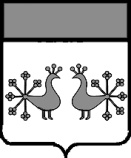 Ивановская  областьАДМИНИСТРАЦИЯВЕРХНЕЛАНДЕХОВСКОГО МУНИЦИПАЛЬНОГО   РАЙОНА155210 п.Верхний Ландехул.Первомайская, д.3тел.: 2-10-89, тел.(fax): 2-14-22e-mail: info@vlandeh-admin.ruОКПО 01518756; ОГРН 1023701700604ИНН 3708000733                 от     30.03.2021      №                                 на  №             от           Главе Верхнеландеховскогомуниципального районаСмирновой Н.Н.